Boundaries & constraints…. A brief reviewWhat is it?A Boundary is a non-negotiable limit. For example: A deadline for a project proposalA Constraint is a limit that has some room for flexibility and/or negotiation. For example: Workloads, who is going to do what – can shifts change?Why is it important?Boundaries and Constraints are part of every project and have real effects on a projects success or failure. They can help define the projects goals and objectives; how stakeholders participate; how input is used; and how decisions are made. Identify them upfront! What can you do and what you cannot do.Failure to identify your Boundaries and Constraints can cause stakeholders to have unrealistic expectations of the project; cause the project to become sidetracked or derailed; undermine trust; and cause conflict and hard feelings.Some Boundaries and Constraints to consider:MoneyTimeExperienceLegalitiesNeutralityPersonnelCommitment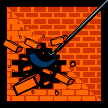 